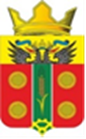 АДМИНИСТРАЦИЯ ИСТОМИНСКОГО СЕЛЬСКОГО ПОСЕЛЕНИЯАКСАЙСКОГО РАЙОНА РОСТОВСКОЙ ОБЛАСТИРАСПОРЯЖЕНИЕ12.09.2023                                         х. Островского                                              № 142О создании аукционной комиссииВ целях проведения открытого аукциона по продаже недвижимого имущества – земельного участка, категория земель – земли сельскохозяйственного назначения, вид разрешённого использования – ведение дачного хозяйства, площадь 14379 кв.м., кадастровый номер 61:02:0600017:4436, находящегося в собственности муниципального образования «Истоминское сельское поселение Аксайского района Ростовской области»,-1. Создать аукционную комиссию в следующем составе:Председатель комиссии: заместитель главы Администрации Истоминского сельского поселения И.С. Аракелянсекретарь комиссии: начальник сектора имущественных отношений и архитектуры Администрации Истоминского сельского поселения С.А. Шициначлены комиссии: - начальник отдела имущественных и земельных отношений, жилищно-коммунальному хозяйству, благоустройству, архитектуре и предпринимательству Администрации Истоминского сельского поселения А.А. Косолапов;- начальник сектора земельных отношений налогов и сборов Администрации Истоминского сельского поселения О.П. Дегтярева;- главный специалист Администрации Истоминского сельского поселения Н.А. Мамулова. 2. Принять Положение об аукционной комиссии согласно приложению к настоящему распоряжению. 3. Контроль за выполнением распоряжения оставляю за собой.Глава Администрации Истоминского сельского поселения	         Д.А. КудовбаРаспоряжение вносит	           отдел по имущественным и земельным отношениям, ЖКХ, благоустройству,                                        архитектуре и предпринимательству                                                                                                                   Приложениек распоряжениюАдминистрации Истоминского сельского поселенияот 12.01.2023 № 4Положение об аукционной комиссии1. Общие положения1.1. Настоящее Положение об аукционной комиссии регламентирует деятельность аукционной комиссии по продаже недвижимого имущества – земельного участка, категория земель – земли сельскохозяйственного назначения, вид разрешённого использования – ведение дачного хозяйства, площадь 14379 кв.м., кадастровый номер 61:02:0600017:4436, находящегося в собственности муниципального образования «Истоминское сельское поселение Аксайского района Ростовской области» (далее – муниципального имущества) путем проведения открытого аукциона. 1.2. Аукционная комиссия (далее – Комиссия) в своей деятельности руководствуется Конституцией Российской Федерации, федеральными законами, иными нормативными правовыми актами Российской Федерации, законами и иными нормативными правовыми актами Ростовской области, Уставом муниципального образования «Истоминское сельское поселение Аксайского района Ростовской области», настоящим Положением.2. Цели Комиссии2.1. Комиссия создается в целях соблюдения порядка продажи муниципального имущества путем проведения открытого аукциона (далее – аукциона) в соответствии с требованиями статей 39.11-39.13 и 39.18 Земельного кодекса Российской Федерации.3. Функции Комиссии3.1. Комиссией осуществляются рассмотрение заявок на участие в аукционе и отбор участников аукциона, ведение протокола рассмотрения заявок на участие в аукционе, протокола аукциона, протокола об отказе от заключения договора, протокола об отстранении заявителя или участника аукциона от участия в аукционе.3.2. Комиссия вправе осуществлять иные функции в соответствии с действующим законодательством Российской Федерации в сфере продажи муниципального имущества.4. Состав Комиссии4.1. Комиссия формируется из сотрудников Администрации Истоминского сельского поселения.4.2. Число членов Комиссии должно быть не менее пяти человек.
          4.3. В состав Комиссии входят председатель, секретарь и другие члены Комиссии.
         4.3.1. Председатель Комиссии:осуществляет общее руководство Комиссией, утверждает повестку заседания Комиссии, назначает дату заседания Комиссии; объявляет о начале и об окончании заседания Комиссии, обеспечивает порядок на заседании Комиссии; предоставляет слово для выступлений членам Комиссии; ставит на голосование предложения членов Комиссии и проекты принимаемых решений Комиссии; подводит итоги голосования и оглашает принятые решения; подписывает протокол заседания Комиссии.4.3.2. Секретарь Комиссии:осуществляет подготовку, опубликование документации по продаже муниципального имущества в соответствии с действующим законодательством;
осуществляет подготовку заседаний Комиссии, включая оформление и рассылку необходимых документов, информирование членов Комиссии по всем вопросам, относящимся к их функциям, в том числе извещает членов Комиссии о дате, времени и месте проведения заседаний Комиссии не менее чем за 1 рабочий день до их начала и обеспечивает членов Комиссии необходимыми материалами; ведет протокол заседания Комиссии, оформляет и подписывает его; обеспечивает хранение документации, связанной с деятельностью Комиссии;
выполняет по поручению председателя Комиссии иные необходимые организационные мероприятия, обеспечивающие деятельность Комиссии.
В случае временного отсутствия секретаря Комиссии исполнение его функций временно возлагается председателем Комиссии на одного из членов Комиссии.
         4.3.3. Члены Комиссии:лично присутствуют на заседаниях Комиссии; действуют в рамках своей компетенции, руководствуются в своей деятельности требованиями законодательства Российской Федерации и настоящего Положения; обеспечивают конфиденциальность сведений, ставших им известными в ходе заседания Комиссии; рассматривают документы и материалы по вопросам, вынесенным на обсуждение Комиссии; высказывают предложения по вопросам, вынесенным на обсуждение Комиссии; голосуют за высказанное предложение по вопросам, вынесенным на обсуждение Комиссии; подписывают протокол заседания Комиссии.4.4. Участие в деятельности Комиссии не должно приводить к возникновению конфликта интересов. Для целей Положения используется понятие «конфликт интересов», установленное частью 1 статьи 10 Федерального закона от 25.12.2008 № 273-ФЗ «О противодействии коррупции».
5. Порядок работы Комиссии5.1. Организационно-техническое, правовое и информационное обеспечение деятельности Комиссии осуществляет секретарь Комиссии.5.2. Основной формой деятельности Комиссии является заседание. Заседания Комиссии осуществляются по мере необходимости.5.3. Секретарь Комиссии предоставляет для обсуждения на заседание Комиссии заявки на участие в аукционе по продаже муниципального имущества с приложенными документами. Перечень документов, прилагаемых к заявкам, установлен Федеральным законом.5.4. Заседание Комиссии считается правомочным, если на заседании Комиссии присутствует не менее пятидесяти процентов общего числа ее членов. Члены комиссии должны быть уведомлены о месте, дате и времени проведения заседания комиссии. Члены комиссии лично участвуют в заседаниях и подписывают протоколы заседаний комиссии. Решения комиссии принимаются открытым голосованием простым большинством голосов членов комиссии, присутствующих на заседании. Каждый член комиссии имеет один голос. 5.5. Решение Комиссии оформляется протоколом заседания, который составляется в одном экземпляре и подписывается в день заседания Комиссии всеми присутствующими на заседании Комиссии.Глава Администрации Истоминского сельского поселения	                                             Д.А. Кудовба